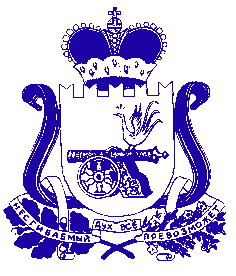 СОВЕТ ДЕПУТАТОВ  ПЕЧЕРСКОГО СЕЛЬСКОГО ПОСЕЛЕНИЯСМОЛЕНСКОГО РАЙОНА СМОЛЕНСКОЙ ОБЛАСТИРЕШЕНИЕот 06 июня 2018 года 						                             № 20Об избирательной комиссии муниципального образования Печерского  сельского поселения Смоленского района Смоленской области В соответствии со статьей 24 Федерального закона от 12 июня 2002 года № 67-ФЗ «Об основных гарантиях избирательных прав и права на участие в референдуме граждан Российской Федерации», статьями 11, 12 областного закона от 24 апреля 2003 года № 12-з «Об избирательных комиссиях, комиссиях референдума в Смоленской области», руководствуясь Уставом муниципального образования Печерского  сельского поселения Смоленского района Смоленской области, Совет депутатов сельского поселения Смоленского района Смоленской областиРЕШИЛ:1. Сформировать избирательную комиссию муниципального образования Печерского сельского поселения Смоленского района Смоленской области в составе 6 человек.2. Назначить членами избирательной комиссии муниципального образования Печерского сельского поселения Смоленского района Смоленской области с правом решающего голоса следующие кандидатуры:3. Назначить первое заседание избирательной комиссии муниципального образования Печерского  сельского поселения Смоленского района Смоленской области – 20 июня 2018 года в 14 часов 00 минут по адресу: Смоленская область, Смоленский район, с. Печерск, ул. Минская, д.7.4. Настоящее решение вступает в силу со дня принятия.5. Настоящее решение опубликовать в газете «Сельская правда».Глава муниципального образованияПечерского сельского поселения	Смоленского района Смоленской области                                  Ю. Н. Янченко 1.Старовойтова Светлана Александровна, 1956 года рождения, образование среднее профессиональное, пенсионер, кандидатура предложена Территориальной избирательной комиссией муниципального образования «Смоленский район» Смоленской области;2.Шестакова Светлана Сергеевна, 1964 года рождения, образование среднее профессиональное, специалист 1 категории Администрации Печерского сельского поселения Смоленского района Смоленской области, кандидатура предложена Избирательной комиссией муниципального образования «Смоленский район» Смоленской области;3.Иванова Людмила Геннадьевна, 1965 года рождения, образование высшее, воспитатель МБОУ д/с «Золотая рыбка», кандидатура предложена собранием избирателей по месту работы;4.Дроздова Лилия Владимировна, 1985 года рождения, образование высшее, бухгалтер ФГБУ  ГСАС «Смоленская», кандидатура предложена собранием избирателей по месту работы;5.Солдатенкова Екатерина Вячеславовна, 1990 года рождения, образование высшее, воспитатель МБОУ д/с «Золотая рыбка», кандидатура предложена Президиумом Регионального политического совета Смоленского регионального отделения Всероссийской политической партии «ЕДИНАЯ РОССИЯ»;6.Потапцева Вера Ильинична, 1996 года рождения,  студентка IV курса ФГБОУ «Российская академия народного хозяйства и государственной службы при Президенте Российской Федерации», кандидатура предложена Избирательной комиссией муниципального образования «Смоленский район» Смоленской области.